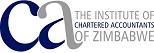 FORM TR04: APPLICATION FOR AN INCREASE IN THE NUMBER OF TRAINEES THAT MAY BE ENGAGEDORGANISATIONS IN PUBLIC PRACTICEPlease ensure that you have read the following documents before completing this application form:-	P01 Policies relating to the accreditation of training offices	INSTRUCTIONS FOR COMPLETION AND LODGEMENT OF THIS FORM:This form must be completed by the training officer.The application form (and all relevant attachments) must be lodged at the offices of ICAZ in Harare via e-mail to joylynm@icaz.org.zwIncomplete or out of date forms will not be considered by the Education Committee. Please ensure that you are completing the latest version of the application form.Please complete this form electronically. Hand-written forms will not be accepted or considered.For further information please contact Mrs Joylyn Kanukai at (04) 252672-3 or e-mail to joylynm@icaz.org.zw  ADMINISTRATIVE INFORMATIONADMINISTRATIVE INFORMATIONADMINISTRATIVE INFORMATIONADMINISTRATIVE INFORMATIONADMINISTRATIVE INFORMATIONADMINISTRATIVE INFORMATIONADMINISTRATIVE INFORMATIONADMINISTRATIVE INFORMATIONADMINISTRATIVE INFORMATIONADMINISTRATIVE INFORMATIONADMINISTRATIVE INFORMATIONADMINISTRATIVE INFORMATIONADMINISTRATIVE INFORMATIONADMINISTRATIVE INFORMATIONADMINISTRATIVE INFORMATIONName of training officeName of training officeName of training officeName of training officeName of training officeName of training officeName of training officeName of training officeName of training officeName of training officeName of training officeName of training officeName of training officeName of training officeName of training officerName of training officerName of training officerName of training officerName of training officerName of training officerName of training officerName of training officerName of training officerName of training officerName of training officerName of training officerName of training officerName of training officerName of person who is responsible for administration relating to training contractsName of person who is responsible for administration relating to training contractsName of person who is responsible for administration relating to training contractsName of person who is responsible for administration relating to training contractsName of person who is responsible for administration relating to training contractsName of person who is responsible for administration relating to training contractsName of person who is responsible for administration relating to training contractsName of person who is responsible for administration relating to training contractsName of person who is responsible for administration relating to training contractsName of person who is responsible for administration relating to training contractsName of person who is responsible for administration relating to training contractsName of person who is responsible for administration relating to training contractsName of person who is responsible for administration relating to training contractsName of person who is responsible for administration relating to training contractsPostal address of training officePostal address of training officePostal address of training officePostal address of training officePostal address of training officePostal address of training officePostal address of training officePostal address of training officePostal address of training officePostal address of training officePostal address of training officePostal address of training officePostal address of training officePostal address of training officePostal address of training officePostal address of training officePostal address of training officePostal address of training officePostal address of training officePostal address of training officePostal address of training officePostal address of training officePostal address of training officeStreet address of training office Street address of training office Street address of training office Street address of training office Street address of training office Street address of training office Street address of training office Street address of training office Street address of training office Street address of training office Street address of training office Street address of training office Street address of training office Telephone number of training officeTelephone number of training officeTelephone number of training officeTelephone number of training officeTelephone number of training officeTelephone number of training officeTelephone number of training officeTelephone number of training officeTelephone number of training officeTelephone number of training officeTelephone number of training officeTelephone number of training officeTelephone number of training officeTelephone number of training office(        )(        )(        )(        )(        )(        )(        )(        )(        )Cellphone number of training officerCellphone number of training officerCellphone number of training officerCellphone number of training officerCellphone number of training officerCellphone number of training officerCellphone number of training officerCellphone number of training officerCellphone number of training officerCellphone number of training officerCellphone number of training officerCellphone number of training officerCellphone number of training officerCellphone number of training officer(        )(        )(        )(        )(        )(        )(        )(        )(        )E-mail address of training officerE-mail address of training officerE-mail address of training officerE-mail address of training officerE-mail address of training officerE-mail address of training officerE-mail address of training officerE-mail address of training officerE-mail address of training officerE-mail address of training officerE-mail address of training officerE-mail address of training officerE-mail address of training officerE-mail address of training officerPAAB practice number of firm PAAB practice number of firm PAAB practice number of firm PAAB practice number of firm PAAB practice number of firm PAAB practice number of firm PAAB practice number of firm PAAB practice number of firm PAAB practice number of firm PAAB practice number of firm PAAB practice number of firm PAAB practice number of firm PAAB practice number of firm PAAB practice number of firm PAAB practice number of firm PAAB registration number of training officer PAAB registration number of training officer PAAB registration number of training officer PAAB registration number of training officer PAAB registration number of training officer PAAB registration number of training officer PAAB registration number of training officer PAAB registration number of training officer PAAB registration number of training officer PAAB registration number of training officer PAAB registration number of training officer PAAB registration number of training officer PAAB registration number of training officer PAAB registration number of training officer PAAB registration number of training officer When was the training office accredited by ICAZ?When was the training office accredited by ICAZ?When was the training office accredited by ICAZ?When was the training office accredited by ICAZ?When was the training office accredited by ICAZ?When was the training office accredited by ICAZ?When was the training office accredited by ICAZ?When was the training office accredited by ICAZ?When was the training office accredited by ICAZ?When was the training office accredited by ICAZ?When was the training office accredited by ICAZ?When was the training office accredited by ICAZ?When was the training office accredited by ICAZ?When was the training office accredited by ICAZ?MMMMMMMMMMYYYYYYYYOn which date did your most recent training office visit take place?On which date did your most recent training office visit take place?On which date did your most recent training office visit take place?On which date did your most recent training office visit take place?On which date did your most recent training office visit take place?On which date did your most recent training office visit take place?On which date did your most recent training office visit take place?On which date did your most recent training office visit take place?On which date did your most recent training office visit take place?On which date did your most recent training office visit take place?On which date did your most recent training office visit take place?On which date did your most recent training office visit take place?On which date did your most recent training office visit take place?On which date did your most recent training office visit take place?MMMMMMMMMMMMYYYYYYWhat rating did you achieve for the visit (please tick)?What rating did you achieve for the visit (please tick)?What rating did you achieve for the visit (please tick)?What rating did you achieve for the visit (please tick)?What rating did you achieve for the visit (please tick)?What rating did you achieve for the visit (please tick)?What rating did you achieve for the visit (please tick)?What rating did you achieve for the visit (please tick)?What rating did you achieve for the visit (please tick)?What rating did you achieve for the visit (please tick)?What rating did you achieve for the visit (please tick)?What rating did you achieve for the visit (please tick)?What rating did you achieve for the visit (please tick)?What rating did you achieve for the visit (please tick)?What rating did you achieve for the visit (please tick)?What rating did you achieve for the visit (please tick)?What rating did you achieve for the visit (please tick)?What rating did you achieve for the visit (please tick)?What rating did you achieve for the visit (please tick)?What rating did you achieve for the visit (please tick)?What rating did you achieve for the visit (please tick)?What rating did you achieve for the visit (please tick)?What rating did you achieve for the visit (please tick)?112223334444How many trainees are currently registered to your training office?How many trainees are currently registered to your training office?How many trainees are currently registered to your training office?How many trainees are currently registered to your training office?How many trainees are currently registered to your training office?How many trainees are currently registered to your training office?How many trainees are currently registered to your training office?How many trainees are currently registered to your training office?How many trainees are currently registered to your training office?How many trainees are currently registered to your training office?How many trainees are currently registered to your training office?How many trainees are currently registered to your training office?How many trainees are currently registered to your training office?How many trainees are currently registered to your training office?What is the current trainee quota of the training office?What is the current trainee quota of the training office?What is the current trainee quota of the training office?What is the current trainee quota of the training office?What is the current trainee quota of the training office?What is the current trainee quota of the training office?What is the current trainee quota of the training office?What is the current trainee quota of the training office?What is the current trainee quota of the training office?What is the current trainee quota of the training office?What is the current trainee quota of the training office?What is the current trainee quota of the training office?What is the current trainee quota of the training office?What is the current trainee quota of the training office?What is the new total quota that you are applying for?What is the new total quota that you are applying for?What is the new total quota that you are applying for?What is the new total quota that you are applying for?What is the new total quota that you are applying for?What is the new total quota that you are applying for?What is the new total quota that you are applying for?What is the new total quota that you are applying for?What is the new total quota that you are applying for?What is the new total quota that you are applying for?What is the new total quota that you are applying for?What is the new total quota that you are applying for?What is the new total quota that you are applying for?For which elective(s) are you currently accredited? (please tick)For which elective(s) are you currently accredited? (please tick)For which elective(s) are you currently accredited? (please tick)For which elective(s) are you currently accredited? (please tick)For which elective(s) are you currently accredited? (please tick)For which elective(s) are you currently accredited? (please tick)For which elective(s) are you currently accredited? (please tick)For which elective(s) are you currently accredited? (please tick)For which elective(s) are you currently accredited? (please tick)For which elective(s) are you currently accredited? (please tick)For which elective(s) are you currently accredited? (please tick)For which elective(s) are you currently accredited? (please tick)For which elective(s) are you currently accredited? (please tick)For which elective(s) are you currently accredited? (please tick)For which elective(s) are you currently accredited? (please tick)For which elective(s) are you currently accredited? (please tick)For which elective(s) are you currently accredited? (please tick)For which elective(s) are you currently accredited? (please tick)For which elective(s) are you currently accredited? (please tick)For which elective(s) are you currently accredited? (please tick)For which elective(s) are you currently accredited? (please tick)For which elective(s) are you currently accredited? (please tick)For which elective(s) are you currently accredited? (please tick)Auditing & AssuranceAuditing & AssuranceAuditing & AssuranceFinancial ManagementFinancial ManagementInternal Audit. Risk Management & GovernanceInternal Audit. Risk Management & GovernanceInternal Audit. Risk Management & GovernanceTaxationTaxationTaxationTaxationTaxationManagement Decision-Making & ControlManagement Decision-Making & ControlManagement Decision-Making & ControlManagement Decision-Making & ControlACCREDITATION STATUS ACCREDITATION STATUS ACCREDITATION STATUS ACCREDITATION STATUS ACCREDITATION STATUS ACCREDITATION STATUS ACCREDITATION STATUS ACCREDITATION STATUS ACCREDITATION STATUS ACCREDITATION STATUS ACCREDITATION STATUS Classification of training office (please tick)Classification of training office (please tick)Classification of training office (please tick)Classification of training office (please tick)Classification of training office (please tick)Classification of training office (please tick)Classification of training office (please tick)Classification of training office (please tick)Classification of training office (please tick)Stand-alone training officeStand-alone training officeStand-alone training officeStand-alone training officeTickTickHead office with its branches (a group training office)Head office with its branches (a group training office)Head office with its branches (a group training office)Head office with its branches (a group training office)TickIf you selected “head office” in the question above, please list the branches where trainees may be deployed:If you selected “head office” in the question above, please list the branches where trainees may be deployed:If you selected “head office” in the question above, please list the branches where trainees may be deployed:If you selected “head office” in the question above, please list the branches where trainees may be deployed:If you selected “head office” in the question above, please list the branches where trainees may be deployed:If you selected “head office” in the question above, please list the branches where trainees may be deployed:If you selected “head office” in the question above, please list the branches where trainees may be deployed:If you selected “head office” in the question above, please list the branches where trainees may be deployed:If you selected “head office” in the question above, please list the branches where trainees may be deployed:Current partners and staff of the training office:Current partners and staff of the training office:Current partners and staff of the training office:Current partners and staff of the training office:Current partners and staff of the training office:Current partners and staff of the training office:Current partners and staff of the training office:Current partners and staff of the training office:Current partners and staff of the training office:STAFF DESCRIPTIONSTAFF DESCRIPTIONSTAFF DESCRIPTIONSTAFF DESCRIPTIONNUMBERNUMBERNo. of partnersNo. of partnersNo. of partnersNo. of partnersNo. of professional staff: CAs (excl. partners)No. of professional staff: CAs (excl. partners)No. of professional staff: CAs (excl. partners)No. of professional staff: CAs (excl. partners)No. of professional staff: ManagersNo. of professional staff: ManagersNo. of professional staff: ManagersNo. of professional staff: ManagersNo. of professional staff: Supervisors No. of professional staff: Supervisors No. of professional staff: Supervisors No. of professional staff: Supervisors No. of professional staff: BookkeepersNo. of professional staff: BookkeepersNo. of professional staff: BookkeepersNo. of professional staff: BookkeepersNo. of professional staff: Tax advisorsNo. of professional staff: Tax advisorsNo. of professional staff: Tax advisorsNo. of professional staff: Tax advisorsNo. of currently registered trainee accountantsNo. of currently registered trainee accountantsNo. of currently registered trainee accountantsNo. of currently registered trainee accountantsNo. of potential trainee accountants (not yet registered)No. of potential trainee accountants (not yet registered)No. of potential trainee accountants (not yet registered)No. of potential trainee accountants (not yet registered)No. of potential trainee accountants (not yet registered)No. of professional staff: Other (excl. trainee accountants)No. of professional staff: Other (excl. trainee accountants)No. of professional staff: Other (excl. trainee accountants)No. of professional staff: Other (excl. trainee accountants)Please specify:Please specify:No. of support and service staffNo. of support and service staffNo. of support and service staffNo. of support and service staffTOTAL STAFF TOTAL STAFF TOTAL STAFF TOTAL STAFF PLEASE ENCLOSE THE FOLLOWING INFORMATION TOGETHER WITH YOUR APPLICATIONPLEASE ENCLOSE THE FOLLOWING INFORMATION TOGETHER WITH YOUR APPLICATIONPLEASE ENCLOSE THE FOLLOWING INFORMATION TOGETHER WITH YOUR APPLICATIONPLEASE ENCLOSE THE FOLLOWING INFORMATION TOGETHER WITH YOUR APPLICATIONPLEASE ENCLOSE THE FOLLOWING INFORMATION TOGETHER WITH YOUR APPLICATIONPLEASE ENCLOSE THE FOLLOWING INFORMATION TOGETHER WITH YOUR APPLICATIONPLEASE ENCLOSE THE FOLLOWING INFORMATION TOGETHER WITH YOUR APPLICATIONPLEASE ENCLOSE THE FOLLOWING INFORMATION TOGETHER WITH YOUR APPLICATIONPLEASE ENCLOSE THE FOLLOWING INFORMATION TOGETHER WITH YOUR APPLICATIONPLEASE ENCLOSE THE FOLLOWING INFORMATION TOGETHER WITH YOUR APPLICATIONPLEASE ENCLOSE THE FOLLOWING INFORMATION TOGETHER WITH YOUR APPLICATIONATTACHM ENT 1:ATTACHM ENT 1:ATTACHM ENT 1:ATTACHM ENT 1:ATTACHM ENT 1:ATTACHM ENT 1:ATTACHM ENT 1:ATTACHM ENT 1:ATTACHM ENT 1:ATTACHM ENT 1:A letter of motivation explaining why you wish to increase the quota of trainees for which you are accredited.A letter of motivation explaining why you wish to increase the quota of trainees for which you are accredited.A letter of motivation explaining why you wish to increase the quota of trainees for which you are accredited.A letter of motivation explaining why you wish to increase the quota of trainees for which you are accredited.A letter of motivation explaining why you wish to increase the quota of trainees for which you are accredited.A letter of motivation explaining why you wish to increase the quota of trainees for which you are accredited.A letter of motivation explaining why you wish to increase the quota of trainees for which you are accredited.A letter of motivation explaining why you wish to increase the quota of trainees for which you are accredited.A letter of motivation explaining why you wish to increase the quota of trainees for which you are accredited.A letter of motivation explaining why you wish to increase the quota of trainees for which you are accredited.A letter of motivation explaining why you wish to increase the quota of trainees for which you are accredited.ATTACHMENT 2:ATTACHMENT 2:ATTACHMENT 2:ATTACHMENT 2:ATTACHMENT 2:ATTACHMENT 2:ATTACHMENT 2:ATTACHMENT 2:ATTACHMENT 2:ATTACHMENT 2:Detail of clients for the current period (please do not reflect any anticipated growth in the client base):Detail of clients for the current period (please do not reflect any anticipated growth in the client base):Detail of clients for the current period (please do not reflect any anticipated growth in the client base):Detail of clients for the current period (please do not reflect any anticipated growth in the client base):Detail of clients for the current period (please do not reflect any anticipated growth in the client base):Detail of clients for the current period (please do not reflect any anticipated growth in the client base):Detail of clients for the current period (please do not reflect any anticipated growth in the client base):Detail of clients for the current period (please do not reflect any anticipated growth in the client base):Detail of clients for the current period (please do not reflect any anticipated growth in the client base):Detail of clients for the current period (please do not reflect any anticipated growth in the client base):Detail of clients for the current period (please do not reflect any anticipated growth in the client base):Please present the information required in this section in the following format:Please present the information required in this section in the following format:Please present the information required in this section in the following format:Please present the information required in this section in the following format:Please present the information required in this section in the following format:Please present the information required in this section in the following format:Please present the information required in this section in the following format:Please present the information required in this section in the following format:Please present the information required in this section in the following format:Please present the information required in this section in the following format:Please present the information required in this section in the following format:Please present the information required in this section in the following format:Elective for which you are currently accredited: Elective for which you are currently accredited: Elective for which you are currently accredited: Elective for which you are currently accredited: Elective for which you are currently accredited: Elective for which you are currently accredited: Elective for which you are currently accredited: Name of elective(s)Name of elective(s)Engagements relating to the elective you have indicated aboveEngagements relating to the elective you have indicated aboveEngagements relating to the elective you have indicated aboveEngagements relating to the elective you have indicated aboveEngagements relating to the elective you have indicated aboveEngagements relating to the elective you have indicated aboveEngagements relating to the elective you have indicated aboveEngagements relating to the elective you have indicated aboveEngagements relating to the elective you have indicated aboveEngagements relating to the elective you have indicated aboveEngagements relating to the elective you have indicated aboveCLIENT NAMECLIENT NAMECLIENT NAMEINDUSTRYAPPROXIMATE HOURS IN THE PERIOD ABOVEAPPROXIMATE HOURS IN THE PERIOD ABOVEAPPROXIMATE HOURS IN THE PERIOD ABOVEAPPROXIMATE FEES IN THE PERIOD ABOVEAPPROXIMATE FEES IN THE PERIOD ABOVENUMBER OF PERSONS DIRECTLY INVOLVED IN ENGAGEMENTNUMBER OF PERSONS DIRECTLY INVOLVED IN ENGAGEMENTNUMBER OF PERSONS DIRECTLY INVOLVED IN ENGAGEMENTEtc.Etc.Etc.TOTALSTOTALSTOTALSTOTALSGeneralGeneralGeneralGeneralGeneralGeneralGeneralGeneralGeneralGeneralGeneralSupply additional information which you consider necessary for ICAZ to assess your application.Supply additional information which you consider necessary for ICAZ to assess your application.Supply additional information which you consider necessary for ICAZ to assess your application.Supply additional information which you consider necessary for ICAZ to assess your application.Supply additional information which you consider necessary for ICAZ to assess your application.Supply additional information which you consider necessary for ICAZ to assess your application.Supply additional information which you consider necessary for ICAZ to assess your application.Supply additional information which you consider necessary for ICAZ to assess your application.Supply additional information which you consider necessary for ICAZ to assess your application.Supply additional information which you consider necessary for ICAZ to assess your application.Supply additional information which you consider necessary for ICAZ to assess your application.Supply additional information which you consider necessary for ICAZ to assess your application.UndertakingUndertakingUndertakingUndertakingUndertakingUndertakingUndertakingUndertakingUndertakingUndertakingUndertakingUndertakingIn the event of this application for an increase in the number of trainees that may be engaged being granted, this organisation -acknowledges that it will meet, and continue to meet, those requirements as laid down by ICAZ for the training of trainee accountants; undertakes to make available to the representatives of ICAZ such further information as may reasonably be required, to satisfy the Education Committee that the training of trainee accountants will be conducted effectively and in a suitable environment; acknowledges the requirement under the Training Regulations to notify in writing the training department of ICAZ of any change in its ability to meet the training requirements as set out in the Training Regulations; andundertakes to comply with the requirements of ICAZ in regard to the training of trainee accountants and to appoint a training officer in terms of the applicable regulations.In the event of this application for an increase in the number of trainees that may be engaged being granted, this organisation -acknowledges that it will meet, and continue to meet, those requirements as laid down by ICAZ for the training of trainee accountants; undertakes to make available to the representatives of ICAZ such further information as may reasonably be required, to satisfy the Education Committee that the training of trainee accountants will be conducted effectively and in a suitable environment; acknowledges the requirement under the Training Regulations to notify in writing the training department of ICAZ of any change in its ability to meet the training requirements as set out in the Training Regulations; andundertakes to comply with the requirements of ICAZ in regard to the training of trainee accountants and to appoint a training officer in terms of the applicable regulations.In the event of this application for an increase in the number of trainees that may be engaged being granted, this organisation -acknowledges that it will meet, and continue to meet, those requirements as laid down by ICAZ for the training of trainee accountants; undertakes to make available to the representatives of ICAZ such further information as may reasonably be required, to satisfy the Education Committee that the training of trainee accountants will be conducted effectively and in a suitable environment; acknowledges the requirement under the Training Regulations to notify in writing the training department of ICAZ of any change in its ability to meet the training requirements as set out in the Training Regulations; andundertakes to comply with the requirements of ICAZ in regard to the training of trainee accountants and to appoint a training officer in terms of the applicable regulations.In the event of this application for an increase in the number of trainees that may be engaged being granted, this organisation -acknowledges that it will meet, and continue to meet, those requirements as laid down by ICAZ for the training of trainee accountants; undertakes to make available to the representatives of ICAZ such further information as may reasonably be required, to satisfy the Education Committee that the training of trainee accountants will be conducted effectively and in a suitable environment; acknowledges the requirement under the Training Regulations to notify in writing the training department of ICAZ of any change in its ability to meet the training requirements as set out in the Training Regulations; andundertakes to comply with the requirements of ICAZ in regard to the training of trainee accountants and to appoint a training officer in terms of the applicable regulations.In the event of this application for an increase in the number of trainees that may be engaged being granted, this organisation -acknowledges that it will meet, and continue to meet, those requirements as laid down by ICAZ for the training of trainee accountants; undertakes to make available to the representatives of ICAZ such further information as may reasonably be required, to satisfy the Education Committee that the training of trainee accountants will be conducted effectively and in a suitable environment; acknowledges the requirement under the Training Regulations to notify in writing the training department of ICAZ of any change in its ability to meet the training requirements as set out in the Training Regulations; andundertakes to comply with the requirements of ICAZ in regard to the training of trainee accountants and to appoint a training officer in terms of the applicable regulations.In the event of this application for an increase in the number of trainees that may be engaged being granted, this organisation -acknowledges that it will meet, and continue to meet, those requirements as laid down by ICAZ for the training of trainee accountants; undertakes to make available to the representatives of ICAZ such further information as may reasonably be required, to satisfy the Education Committee that the training of trainee accountants will be conducted effectively and in a suitable environment; acknowledges the requirement under the Training Regulations to notify in writing the training department of ICAZ of any change in its ability to meet the training requirements as set out in the Training Regulations; andundertakes to comply with the requirements of ICAZ in regard to the training of trainee accountants and to appoint a training officer in terms of the applicable regulations.In the event of this application for an increase in the number of trainees that may be engaged being granted, this organisation -acknowledges that it will meet, and continue to meet, those requirements as laid down by ICAZ for the training of trainee accountants; undertakes to make available to the representatives of ICAZ such further information as may reasonably be required, to satisfy the Education Committee that the training of trainee accountants will be conducted effectively and in a suitable environment; acknowledges the requirement under the Training Regulations to notify in writing the training department of ICAZ of any change in its ability to meet the training requirements as set out in the Training Regulations; andundertakes to comply with the requirements of ICAZ in regard to the training of trainee accountants and to appoint a training officer in terms of the applicable regulations.In the event of this application for an increase in the number of trainees that may be engaged being granted, this organisation -acknowledges that it will meet, and continue to meet, those requirements as laid down by ICAZ for the training of trainee accountants; undertakes to make available to the representatives of ICAZ such further information as may reasonably be required, to satisfy the Education Committee that the training of trainee accountants will be conducted effectively and in a suitable environment; acknowledges the requirement under the Training Regulations to notify in writing the training department of ICAZ of any change in its ability to meet the training requirements as set out in the Training Regulations; andundertakes to comply with the requirements of ICAZ in regard to the training of trainee accountants and to appoint a training officer in terms of the applicable regulations.In the event of this application for an increase in the number of trainees that may be engaged being granted, this organisation -acknowledges that it will meet, and continue to meet, those requirements as laid down by ICAZ for the training of trainee accountants; undertakes to make available to the representatives of ICAZ such further information as may reasonably be required, to satisfy the Education Committee that the training of trainee accountants will be conducted effectively and in a suitable environment; acknowledges the requirement under the Training Regulations to notify in writing the training department of ICAZ of any change in its ability to meet the training requirements as set out in the Training Regulations; andundertakes to comply with the requirements of ICAZ in regard to the training of trainee accountants and to appoint a training officer in terms of the applicable regulations.In the event of this application for an increase in the number of trainees that may be engaged being granted, this organisation -acknowledges that it will meet, and continue to meet, those requirements as laid down by ICAZ for the training of trainee accountants; undertakes to make available to the representatives of ICAZ such further information as may reasonably be required, to satisfy the Education Committee that the training of trainee accountants will be conducted effectively and in a suitable environment; acknowledges the requirement under the Training Regulations to notify in writing the training department of ICAZ of any change in its ability to meet the training requirements as set out in the Training Regulations; andundertakes to comply with the requirements of ICAZ in regard to the training of trainee accountants and to appoint a training officer in terms of the applicable regulations.In the event of this application for an increase in the number of trainees that may be engaged being granted, this organisation -acknowledges that it will meet, and continue to meet, those requirements as laid down by ICAZ for the training of trainee accountants; undertakes to make available to the representatives of ICAZ such further information as may reasonably be required, to satisfy the Education Committee that the training of trainee accountants will be conducted effectively and in a suitable environment; acknowledges the requirement under the Training Regulations to notify in writing the training department of ICAZ of any change in its ability to meet the training requirements as set out in the Training Regulations; andundertakes to comply with the requirements of ICAZ in regard to the training of trainee accountants and to appoint a training officer in terms of the applicable regulations.In the event of this application for an increase in the number of trainees that may be engaged being granted, this organisation -acknowledges that it will meet, and continue to meet, those requirements as laid down by ICAZ for the training of trainee accountants; undertakes to make available to the representatives of ICAZ such further information as may reasonably be required, to satisfy the Education Committee that the training of trainee accountants will be conducted effectively and in a suitable environment; acknowledges the requirement under the Training Regulations to notify in writing the training department of ICAZ of any change in its ability to meet the training requirements as set out in the Training Regulations; andundertakes to comply with the requirements of ICAZ in regard to the training of trainee accountants and to appoint a training officer in terms of the applicable regulations.I certify that all the information provided in this application form is true, accurate and completeI have read and understood the Policies relating to the accreditation of training officesI certify that all the information provided in this application form is true, accurate and completeI have read and understood the Policies relating to the accreditation of training officesI certify that all the information provided in this application form is true, accurate and completeI have read and understood the Policies relating to the accreditation of training officesI certify that all the information provided in this application form is true, accurate and completeI have read and understood the Policies relating to the accreditation of training officesI certify that all the information provided in this application form is true, accurate and completeI have read and understood the Policies relating to the accreditation of training officesI certify that all the information provided in this application form is true, accurate and completeI have read and understood the Policies relating to the accreditation of training officesI certify that all the information provided in this application form is true, accurate and completeI have read and understood the Policies relating to the accreditation of training officesI certify that all the information provided in this application form is true, accurate and completeI have read and understood the Policies relating to the accreditation of training officesI certify that all the information provided in this application form is true, accurate and completeI have read and understood the Policies relating to the accreditation of training officesI certify that all the information provided in this application form is true, accurate and completeI have read and understood the Policies relating to the accreditation of training officesI certify that all the information provided in this application form is true, accurate and completeI have read and understood the Policies relating to the accreditation of training officesI certify that all the information provided in this application form is true, accurate and completeI have read and understood the Policies relating to the accreditation of training officesSignature(Training officer)Signature(Training officer)Signature(Training officer)Signature(Training officer)Signature(Training officer)DateDateDateDateDateDate